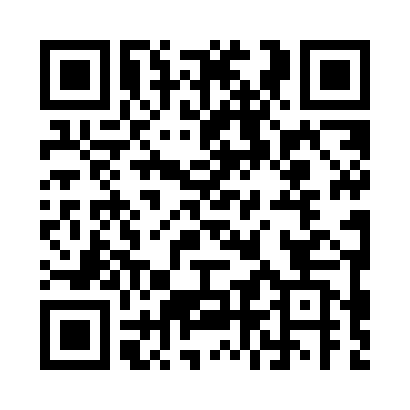 Prayer times for Zschepkau, GermanyMon 1 Jul 2024 - Wed 31 Jul 2024High Latitude Method: Angle Based RulePrayer Calculation Method: Muslim World LeagueAsar Calculation Method: ShafiPrayer times provided by https://www.salahtimes.comDateDayFajrSunriseDhuhrAsrMaghribIsha1Mon2:444:581:155:379:3211:392Tue2:454:591:155:379:3211:383Wed2:454:591:165:379:3111:384Thu2:455:001:165:379:3111:385Fri2:465:011:165:379:3011:386Sat2:465:021:165:379:3011:387Sun2:475:031:165:379:2911:388Mon2:475:041:165:379:2911:389Tue2:485:051:175:379:2811:3710Wed2:485:061:175:379:2711:3711Thu2:495:071:175:379:2611:3712Fri2:495:081:175:369:2511:3613Sat2:505:091:175:369:2411:3614Sun2:505:101:175:369:2411:3615Mon2:515:121:175:369:2211:3516Tue2:515:131:175:359:2111:3517Wed2:525:141:175:359:2011:3518Thu2:525:151:185:359:1911:3419Fri2:535:171:185:349:1811:3420Sat2:545:181:185:349:1711:3321Sun2:545:191:185:339:1611:3322Mon2:555:211:185:339:1411:3223Tue2:555:221:185:339:1311:3124Wed2:565:231:185:329:1211:3125Thu2:565:251:185:319:1011:3026Fri2:575:261:185:319:0911:3027Sat2:575:281:185:309:0711:2928Sun2:585:291:185:309:0611:2829Mon2:595:311:185:299:0411:2830Tue2:595:321:185:289:0311:2731Wed3:005:341:185:289:0111:26